Aanmeldformulier Dappere Dino’s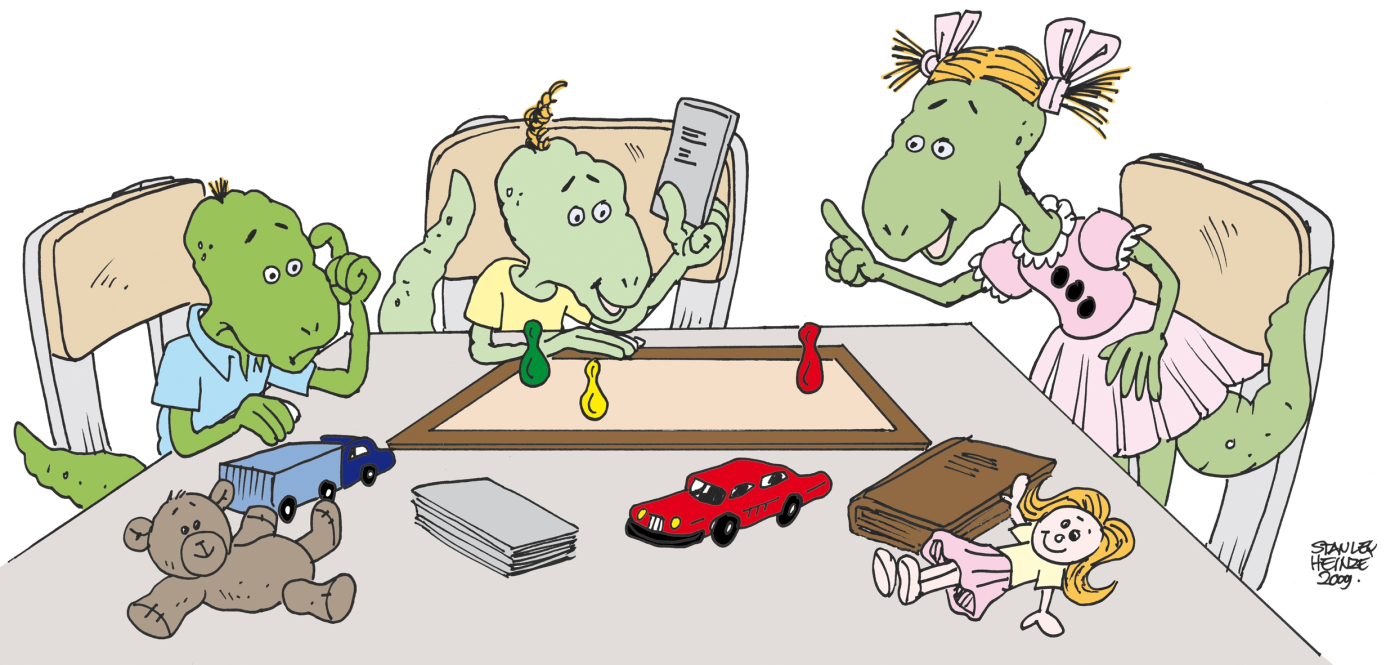 Graag het ingevulde formulier mailen aan:  m.deelen@schoolformaat.nlNaam kindGeboorte datumNaam moederAdres moederTelefoonnummer moederMailadres moederNaam vaderAdres vaderTelefoonnummer vaderMailadres vaderSchool /klasMailadres leerkracht